	Silver Griffins at Bromley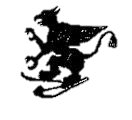 	       MEMBERSHIP APPLICATION 2021-22Annual membership dues are $15 per member.  Participation is open to all persons aged 60 years and older.                                                                     			PLEASE PRINT so we can read it!   - Signature/s required at the bottom. Last Name/s _________________________________ First Name/s______________________________Mailing Address:  ___________________________Town____________________State___ Zip__________Local Address: E-mail Address:_____________________________________________Phone:_______________________I/We would be willing to help with Silver Griffins events/administration – if any.     Yes_____No_____The Silver Griffins is an independent association of individuals formed as a social ski club, the purpose of which is to foster camaraderie, provide social interaction among the “60+” senior community and support local civic organizations. It carries out its functions on the premises of the Bromley Mountain Ski Resort, Peru, Vermont. The Silver Griffins is neither a part of, nor in any way affiliated with, the Bromley Mountain Ski Resort, the Bromley Outing Club or their affiliates. This year membership in the Silver Griffins includes free preferred parking privileges, mid-week/non-holiday, discounts in the cafeteria, ski shop, and the rental/repair/service area. Social gatherings will be announced via e-news.            Contact: silvergriffins60@gmail.comPlease return this application with a check made out to“The Silver Griffins” for $15 per member and mail to:The Silver Griffins   c/o Sue BryantPOB 264Manchester, VT 05254By completing this application I/we recognize and assume the risk, inherent or otherwise, of skiing, snowboarding, riding chairlifts and related activities and agree not to bring a claim against the Silver Griffins, its administrators and members, or against Ski Bromley, LLC or Bromley Mountain Equity Nominee Trust, their respective employees, parent companies, affiliates, agents, and their successors in interest, for injuries, damages or loss incurred while participating in Club activities, to the extent permitted by law.Signature of all applicant/s required:_____________________________Date_______________________________________________________________________Date__________